RIWAYAT HIDUP Dian Saritirta Syam, dilahirkan di Kabupaten Takalar pada 29 Oktober 1996 dan merupakan anak keempat belas dari empat belas bersaudara  pasangan Syamsuddin dan Ci’nong.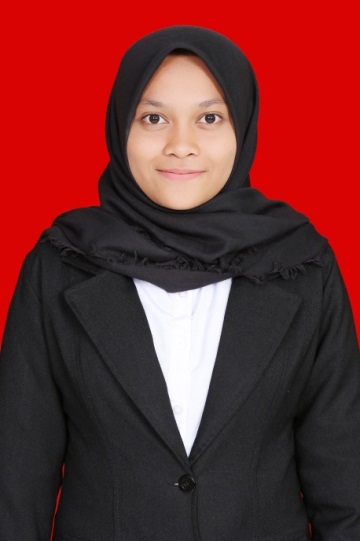 Tahun 2002 peneliti duduk di bangku Sekolah Dasar di SD Inpres Tamasongo Takalar. Namun saat memasuki semester dua, peneliti pindah ke SD Inpres 126 Bisoli (Jeneponto)  dan menyelesaikan studi pada tahun 2008. Pada tahun yang sama peneliti melanjutkan pendidikan di SMP Negeri 2 Bangkala Barat dan tamat pada tahun 2011. Peneliti kemudian melanjutkan jenjang Sekolah Menengah Atas di SMA Negeri I Bangkala Barat pada tahun 2011 dan selesai pada tahun 2014. Peneliti melanjutkan pendidikan di perguruan tinggi negeri yakni Universitas Negeri Makassar (kampus Orange) pada Fakultas Ilmu Pendidikan Program Studi Pendidikan Guru Sekolah Dasar UPP PGSD Makassar kelas BC.31. Peneliti diterima melalui jalur undangan (SNMPTN). Selama mengikuti proses perkuliahan pada jurusan PGSD, peneliti pernah memperoleh beasiswa PPA. Selama proses perkuliahan peneliti banyak mendapatkan pengalaman melalui berbagai kegiatan porotif, baik pengalaman akademik yang berbau ke-SD-an maupun pengalaman organisasi dan kegiatan sosial. Semoga tulisan peneliti dapat bermanfaat bagi seluruh pembaca.